PREFEITURA MUNICIPAL DE CARATINGA/MG - Extrato de Resultado – Pregão Presencial Registro de Preço nº 102/2017. Objeto: Aquisição de roupas de cama, banho e colchões, para atender as necessidades dos Centros de Educação Infantil do Município, conforme solicitado pela Secretaria Municipal de Educação, Cultura e Esporte. Vencedores com menor preço por item: EDITORA SÃO PAULO LTDA – ME: ITEM 04, valor global final: R$ 17.250,00 (dezessete mil e duzentos e cinquenta reais); MEDFEN MATERIAIS E EQUIPAMENTOS LTDA – ME: ITENS 01, 02, 03, 09, 13 e 14, valor global final: R$ 100.523,00 (cem mil e quinhentos e vinte e três reais); ELETRO SANTOS LTDA – ME: ITEM 06, valor global final: R$ 5.375,00 (cinco mil e trezentos e setenta e cinco reais); L & V VAREJO ATACADO E SERVIÇO LTDA – ME: ITEM 05, valor global final: R$ 7.875,00 (sete mil e oitocentos e setenta e cinco reais); R. SCHOCK COMÉRCIO E CONFECÇÕES LTDA – EPP: ITENS 07, 08 e 11, valor global final: R$ 8.725,00 (oito mil e setecentos e vinte e cinco reais); ACÁCIA COMÉRCIO DE TECIDOS HOSPITALARES LTDA – ME: ITENS 10 e 12, valor global final: R$ 3.975,00 (três mil e novecentos e setenta e cinco reais). Caratinga/MG, 22 de novembro de 2017. Bruno César Veríssimo Gomes – Pregoeiro.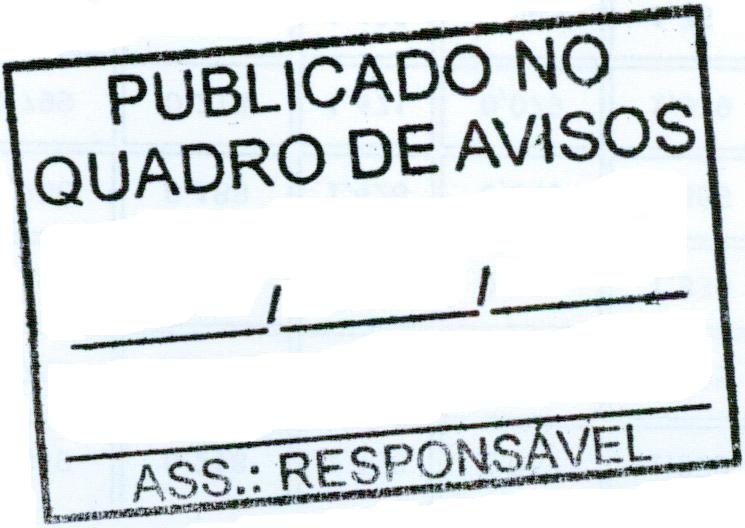 